Raccords en forme de selle avec joint roulant SR 180-180Unité de conditionnement : 1 pièceGamme: K
Numéro de référence : 0055.0452Fabricant : MAICO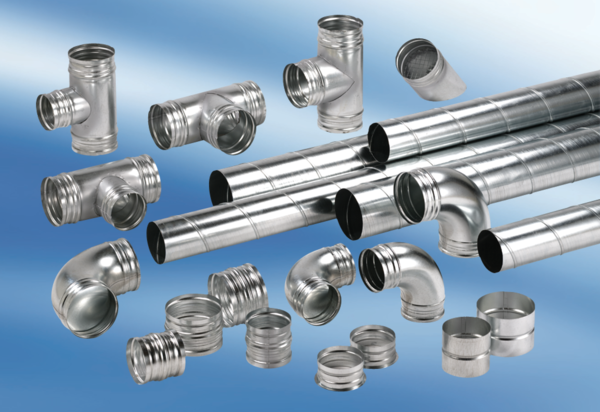 